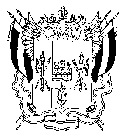 ТЕРРИТОРИАЛЬНАЯ ИЗБИРАТЕЛЬНАЯ КОМИССИЯВОРОШИЛОВСКОГО РАЙОНА г. РОСТОВА-НА-ДОНУ ПОСТАНОВЛЕНИЕ  09 августа 2019 г.  		  					№ 104-23г. Ростов-на-ДонуО внесении изменений в постановление  Территориальной избирательной комиссии Ворошиловского района города Ростова-на-Дону       № 104-23 от 20.06.2019 г.  «О группе контроля за использованием комплекса средств автоматизации Государственной автоматизированной системы Российской Федерации «Выборы» Территориальной избирательной комиссии Ворошиловского района города Ростова-на-Дону при проведении дополнительных выборов депутатов Ростовской-на-Дону городской Думы шестого созыва 8 сентября 2019 года» 	      В соответствии со статьей 23  Федерального закона от 10 января 2003 г. № 20-ФЗ "О Государственной автоматизированной системе Российской Федерации "Выборы" (с изменениями и дополнениями), в соответствии с Постановлениями Избирательной комиссии    Ростовской области № 79-4 от 25.07.2019 г. «Об изменении в составе Территориальной избирательной комиссии Ворошиловского района города Ростова-на-Дону» и № 80-3 от 01.08.2019 г. «О назначении члена Территориальной избирательной комиссии Ворошиловского района города Ростова-на-Дону», Территориальная избирательная комиссия Ворошиловского района      города Ростова-на-Дону ПОСТАНОВЛЯЕТ:	1. Внести изменение в постановление Территориальной избирательной комиссии Ворошиловского района г. Ростова-на-Дону № 92-14 от 20.06.2019 г., а именно изменить состав группы контроля за использованием комплекса средств автоматизации Государственной автоматизированной системы Российской Федерации «Выборы». Ввести в группу члена Территориальной избирательной комиссии с правом решающего голоса Жиляева Олега Владимировича и члена Территориальной избирательной комиссии с правом совещательного голоса Нестерова Романа Николаевича.   2. Разместить настоящее постановление на сайте Территориальной избирательной комиссии Ворошиловского района города Ростова-на-Дону
в информационно-телекоммуникационной сети «Интернет».3. Контроль за исполнением настоящего постановления возложить 
на предсаделя Территориальной избирательной комиссии Ворошиловского района г. Ростова-на-Дону  В.А. Колупаева Председатель комиссии	          				    В.А.Колупаев      Секретарь комиссии						    Е.В.Боброва 